ΣΥΛΛΟΓΟΣ ΕΚΠΑΙΔΕΥΤΙΚΩΝ Π. Ε.                    Μαρούσι  6 – 2 – 2019                                                                                                                    ΑΜΑΡΟΥΣΙΟΥ                                                   Αρ. Πρ.: 37Ταχ. Δ/νση: Λ. Κηφισιάς 211                                             Τ. Κ. 15124 Μαρούσι                      Τηλ.: 210 8020697 Fax: 2108028620                                                    Πληροφ.: Δ. Πολυχρονιάδης (6945394406)                                                                               Email:syll2grafeio@gmail.com                                      Δικτυακός τόπος: http//: www.syllogosekpaideutikonpeamarousiou.grΠρος: Δ/νση Ειδικής Αγωγής ΥΠΠΕΘΔ/ντή Δ/νσης Ειδικής Αγωγής ΥΠΠΕΘ κο Π. ΚασσιανόΚοινοποίηση: Μέλη του Συλλόγου μαςΣυλλόγους Εκπ/κών Π. Ε. της Β΄Δ/νσης Π. Ε. Αθήνας Δ. Ο. Ε.Θέμα : « Αίτημα συνάντησης του Δ. Σ. του Συλλόγου Εκπ/κών Π. Ε. Αμαρουσίου με το Δ/ντή Ειδικής Αγωγής του ΥΠΠΕΘ»Κε Δ/ντά της Δ/νσης Ειδικής Αγωγής του ΥΠΠΕΘ,σας υποβάλλουμε αίτημα συνάντησης του Δ. Σ. του Συλλόγου Εκπ/κών Π. Ε. Αμαρουσίου με θέματα: α) την εφαρμογή του νόμου 4547/2018 σε ότι αφορά τις διατάξεις του για την ειδική αγωγή (συγκρότηση ομάδων εκπαιδευτικής υποστήριξης, στελέχωση δομών ειδικής αγωγής και Κ.Ε.Σ.Υ. κ.λπ.) β) τα προβλήματα που παρουσιάζονται στην τοποθέτηση – στελέχωση ειδικών σχολείων και τμημάτων ένταξης και αφορούν μόνιμους και αναπληρωτές εκπαιδευτικούς (π.χ. τρόπος απόσπασης μονίμων εκπαιδευτικών από τη γενική στην ειδική αγωγή, τοποθετήσεις αναπληρωτών στα κενά ειδικής αγωγής κ.λπ.). Παρακαλούμε για δικές σας ενέργειες (να λάβετε υπόψη σας ότι το Δ. Σ. του σωματείου μας αποτελείται από εργαζόμενους εκπ/κούς οι οποίοι έχουν τη δυνατότητα να συναντηθούν μαζί σας καθημερινά μετά τις 13:15). 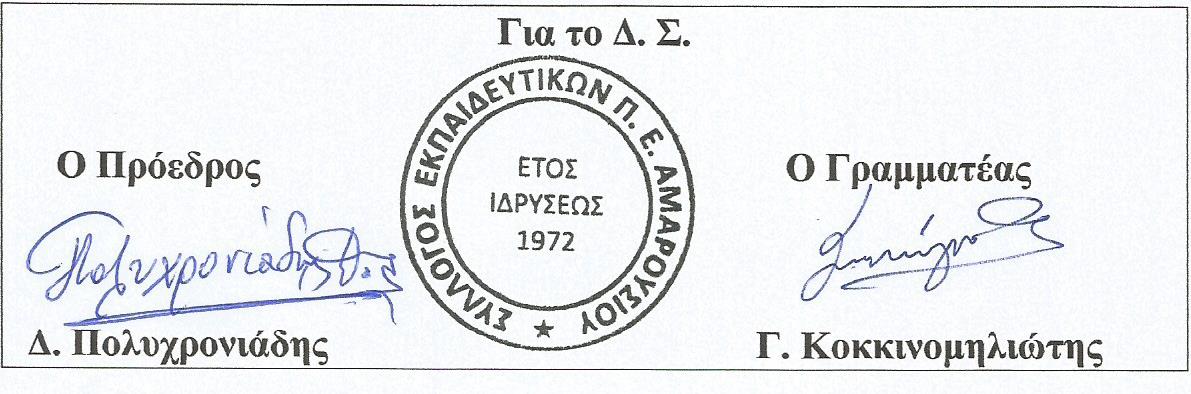 